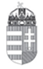 Magyarország nagykövetsége ZágrábHeti gazdasági figyelő - HORVÁTORSZÁGVÁLLALATI HÍREKClub Adriatic állami cég üzletrész megvásárlására egy kötelező ajánlat érkezettA privatizáció végrehajtásáért felelős Átstrukturálási és Értékesítési Központ (CERP) Igazgatósága megvizsgálta a Club Adriatic állami cég üzletrész megvásárlására beérkezett egyetlen kötelező ajánlatot, amelyet a tenderben leírtak szempontjából megfelelőnek minősített. A svájci Immo Invest Partner AG ajánlata 54 M HRK (7,3 M EUR) értékű, ami 6,4 M HRK-val (0,86 M EUR) meghaladja a kiinduló árat. A CERP Igazgatósága az elkövetkező napokban fogja megtartani ülését, amelyen meghozza a beérkezett ajánlattal kapcsolatos döntését.Az államháztartás többlettel zárja az évetZdravko Maric pénzügyminiszter bejelentette: az előzetes adatok alapján Horvátország függetlensége óta először fordult elő, hogy az államháztartás többlettel zárja a tavalyi évet (megjegyzés: konkrét adatokról Maric nem nyilatkozott). Az államadósság a GDP arányosan tervezett 79,8 százaléka helyett, 78 százalékra csökkent 2017. év végére. Az Állami Statisztikai Hivatal és a Horvát Nemzeti Bank végleges adatai 2018 áprilisában várhatóak.KORMÁNYHATÁROZATOKA 2018. január 4-i kormányülés döntései:Elfogadta a stratégiai fontosságú (melléklet) és Horvátország számára különös érdekkel bíró kereskedelmi társaságok és intézmények (melléklet 2) listáját.Elfogadta és parlamentnek megküldte a mezőgazdasági területekről szóló (földtörvény) törvényjavaslatot, amely szerint a mezőgazdasági területek bérlésére vonatkozó pályázatok elbírálásánál elsőbbséget élveznek majd a családi-, kis- és mikró vállalkozások, továbbá az állattenyésztők és a pályakezdő agrárvállalkozók. A bérlési szerződések időtartama 50 évről 25 évre csökkenne.Uniós jogharmonizáció keretében jóváhagyta a befektetésösztönzési törvény módosításáról és kiegészítéséről szóló törvényjavaslatot. A módosítások és kiegészítések a belső piac, a kikötők és légi kikötők infrastruktúrájának támogatás, hagyományőrző tevékenységi pályázatok keret, valamint a regionális operatív programok támogatása vonatkozó rendelkezéseket hozták összhangba az EU Bizottság rendeleteivel.Irányelveket fogadott el a 2018-2020-as időszakra vonatkozó állami támogatások megítélésére. Ezek a területek, figyelembe véve az EU-s szabályokat a következők: kutatás, fejlesztés és innováció; környezetvédelem; továbbképzés; foglalkoztatás; befektetés, különösképpen regionális támogatás formájában.III. A 2018. január 4-i kormányülés nem tárgyalt gazdasági vonatkozású személyügyi előterjesztést. Stratégiai fontosságú állami vállalatok és intézményekHorvátország számára különös érdekkel bíró kereskedelmi társaságok és intézményekHorvátország számára különös érdekkel bíró kereskedelmi társaságok és intézmények, amelyben a horvát állam tulajdona alacsonyabb, mint 50 százalék, és amelynek részvényei az értékpapír piacon is forognakNo.Cég név (Horvát)Cég név (Magyar)Szektor01.Agencija Alan d.o.o., ZagrebAlan Ügynökség Kft.fegyvergyártás02.Agencija za komercijalnu djelatnost d.o.o., ZagrebÁllami Örző-Védő Ügynökség Kft.szolgáltatás03.APIS IT d.o.o., ZagrebAPIS IT Kft.számítástechnika04.Autocesta Rijeka – Zagreb d.d., ZagrebFiume-Zágráb Autópálya Kft.autópálya-üzemeltető05.Centar za restrukturiranje i prodaju (CERP), ZagrebRestrukturálási és Értékesítési Központvagyonkezelés06.Državna agencija za osiguranje štednih uloga i sanaciju banaka (DAB), ZagrebÁllami Bankletétbiztosítóbanki szolgáltatás07.Državne nekretnine d.o.o., ZagrebÁllami Ingatlankezelő Kft.ingatlankezelés08.Financijska agencija (FINA), ZagrebPénzforgalmi Intézetpénzintézet09.HP – Hrvatska pošta d.d., ZagrebHorvát Posta Rt.postai szolgáltatások10.Hrvatska banka za obnovu i razvitak (HBOR), ZagrebHorvát Fejlesztési és Újjáépítési Bankbank11.Hrvatska elektroprivreda d.d., ZagrebHorvát Villamos Művek Rt.energetika -villamosenergia12.Hrvatska kontrola zračne plovidbe d.o.o., ZagrebHorvát Légiforgalmi Ellenőrző Kft.légiforgalmi felügyelet13.Hrvatska lutrija d.o.o., ZagrebHorvát Szerencsejáték Rt.szerencsejáték14.Hrvatske autoceste d.o.o., ZagrebHorvát Autópályák Kft.autópálya-üzemeltető15.Hrvatske ceste d.o.o., ZagrebHorvát Közutak Kft.közlekedés16.Hrvatske šume d.o.o., ZagrebHorvát Erdők Kft.erdészet17.Hrvatske vode, ZagrebHorvát Vízművek vízgazdálkodás18.Hrvatski operator tržišta energije d.o.o., ZagrebHorvát energiapiaci Üzemeltetőenergiapiac-üzemeltető19.HŽ Infrastruktura d.o.o., ZagrebHorvát Vasutak – Infrastruktúra Rt.vasúti infrastruktúra20.HŽ Putnički prijevoz d.o.o., ZagrebHorvát Vasutak – Személyszállításvasúti személyszállítás21.Jadrolinija, RijekaJadrolinijatengeri szállítmányozás22.Janaf d.d., ZagrebAdria-kőolajvezetékkőolajszállítás23.Odašiljači i veze d.o.o., ZagrebOdašiljači i veze Kft.távközlési infrastruktúra24.Plinacro d.o.o., ZagrebPlinacro Kft.energetika - földgáz25.Plovput d.o.o., SplitPlovput Kft.tengeri közlekedés26.Pomorski centar za elektroniku d.o.o., SplitTengeri Elektronikai Központ Kft.elektronika-hajózásNo.Cég név (Horvát)Cég név (Magyar)Szektor01.ACI d.d. OpatijaACI Rt. Abbáziayachtkikötő02.Croatia Airlines d.d.Horvát Légforgalmi Vállalat Rt.légforgalom03.Hrvatska poštanska banka d.d., ZagrebHorvát Postabank Rt.kereskedelmi bank04.HŽ Cargo d.o.o., ZagrebHorvát Vasutak – Teherszállítás Kft.vasúti áruszállítás05.Imunološki zavod d.d., ZagrebImmunológiai Intézet Rt.egészségügy06.Narodne novine d.d., ZagrebÁllami Nyomda és Kiadó Rt.nyomdaipar, kiadói tevékenység07.Zračna luka Dubrovnik d.o.o., ČilipiDubrovniki Reptér Üzemeltető Kft.légi közlekedés08.Zračna luka Osijek d.o.o., KlisaEszéki Reptér Üzemeltető Kft.légi közlekedés09.Zračna luka Pula d.o.o., PulaPulai Reptér Üzemeltető Kft.légi közlekedés10.Zračna luka Rijeka d.o.o., OmišaljFiumei Reptér Üzemeltető Kft.légi közlekedés11.Zračna luka Split d.o.o., Kaštel ŠtafilićSpliti Reptér Üzemeltető Kft.légi közlekedés12.Zračna luka Zadar d.o.o., ZadarZárai Reptér Üzemeltető Kft.légi közlekedés13.Zračna luka Zagreb d.o.o., ZagrebZágrábi Reptér Üzemeltető Kft.légi közlekedésNo.Cég név (Horvát)Cég név (Magyar)Szektor1.INA – Industrija nafte d.d., ZagrebINA Olajipari Rt. olajipar